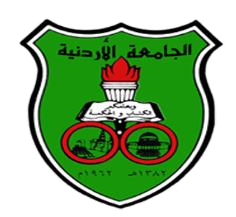 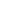  	 	1-1 Exam Envelope Submission FormForm NumberSUJ-02-01-09Exam Envelope Submission FormIssue Number and Date2/3/24/2022/2963 05/12/2022Exam Envelope Submission FormRevision or Amendment Number and Date2/(9/1/2023)Exam Envelope Submission FormDeans' Council Approval Decision Number4/2023Exam Envelope Submission FormDeans' Council Approval Decision Date13/1/2023Exam Envelope Submission FormNumber of Pages01Exam TypeFirst / Second / Midterm / FinalCourse Name Course CodeExam DateExam TimeInvigilators’ NamesInvigilators’ NamesInvigilators’ NamesExam VenueTotal Number of Exam Papers Number of Present Students Number of Absent StudentsCourse Instructor’s NameClass Section NumberCourse Instructor’s SignatureHead of the Department's Signature